РЕСПУБЛИКА   КАРЕЛИЯКОНТРОЛЬНО-СЧЕТНЫЙ КОМИТЕТСОРТАВАЛЬСКОГО МУНИЦИПАЛЬНОГО РАЙОНАЗАКЛЮЧЕНИЕна проект Решения Совета Кааламского сельского поселения «О внесении изменений и дополнений в решение №118 от 23.12.2016г. «О бюджете Кааламского сельского поселения на 2017 год и плановый период 2018-2019 годов»10 августа 2017 года                                                                                     №39Основание для проведения экспертизы: п.2;7 ч.2 статьи 9 Федерального закона от 07.02.2011г. №6-ФЗ «Об общих принципах организации и деятельности контрольно-счетных органов субъектов Российской Федерации и муниципальных образований», ч.2 статьи 157 Бюджетного Кодекса РФ, подпункт 2;7 пункта 1.2 Соглашения о передаче полномочий контрольно-счетного органа Кааламского сельского поселения по осуществлению внешнего муниципального финансового контроля Контрольно-счетному комитету Сортавальского муниципального района от  «22» декабря 2016 г.Цель экспертизы: оценка финансово-экономических обоснований на предмет обоснованности расходных обязательств бюджета Кааламского сельского поселения в проекте Решения Совета Кааламского сельского поселения «О внесении изменений и дополнений в решение №118 от 23.12.2016г. «О бюджете Кааламского сельского поселения на 2017 год и плановый период 2018-2019 годов.Предмет экспертизы: проект Решения Совета Кааламского сельского поселения «О внесении изменений и дополнений в решение №118 от 23.12.2016г. «О бюджете Кааламского сельского поселения на 2017 год и плановый период 2018-2019 годов», материалы и документы финансово-экономических обоснований указанного проекта в части, касающейся расходных обязательств бюджета Кааламского сельского поселения.Проект Решения Совета Кааламского сельского поселения «О внесении изменений и дополнений в решение №118 от 23.12.2016г. «О бюджете Кааламского сельского поселения на 2017 год и плановый период 2018-2019 годов» с приложениями №1,2,3,4,5;6;7,8 (далее- проект Решения), пояснительной запиской к проекту Решения представлен на экспертизу в Контрольно-счетный комитет Сортавальского муниципального района (далее- Контрольно-счетный комитет) 08 августа 2017 года.Представленным проектом Решения предлагается изменить основные характеристики бюджета муниципального образования, принятые Решением Совета Кааламского сельского поселения №118 от 23.12.2016г. «О бюджете Кааламского сельского поселения на 2017 год и плановый период 2018-2019 годов» (далее- утвержденный бюджет), к которым, в соответствии с ст. 184.1 БК РФ, относятся общий объем доходов, общий объем расходов и дефицит бюджета.Проектом Решения вносятся следующие изменения в основные характеристики бюджета на 2017 год:-доходы бюджета в целом по сравнению с утвержденным бюджетом увеличиваются на сумму 1 816,02 тыс. руб. -расходы бюджета по сравнению с утвержденным бюджетом увеличиваются на 1 815,92 тыс. руб. -дефицит бюджета по сравнению с утвержденным бюджетом уменьшается на 0,1 тыс. руб.-верхний предел муниципального внутреннего долга Кааламского сельского поселения в представленном проекте остается без изменений.Основные характеристики бюджета на 2018г. и 2019г. по сравнению с утвержденным бюджетом в представленном проекте Решения не изменились. ДоходыСогласно изменениям, внесенным в бюджет поселения, доходная часть на 2017 год увеличится на 1 816,02 по сравнению с первоначально утвержденным бюджетом и составит 12 341,02 тыс. руб. Анализ изменений, внесенных в проект Решения по доходам бюджета поселения на 2017 год, приведен в Таблице 1. Таблица 1 (тыс.руб).Согласно пояснительной записки к проекту решения «О внесении изменений и дополнений в решение №118 от 22.12.2016г. «О бюджете Кааламского сельского поселения на 2017 год и плановый период 2018-2019 годов» (далее – Пояснительная записка) увеличение доходов связано:1) с предоставлением субсидий из бюджета Республики Карелия:-на реализацию мероприятий государственной программы Республики Карелия «Развитие транспортной системы» в целях содержания и ремонта дорог на сумму 871,6 тыс. руб. (Постановление правительства Республики Карелия от 15.02.2017г. №63-п «О распределении на 2017 год субсидий местным бюджетам на реализацию мероприятий государственной программы Республики Карелия «Развитие транспортной системы» (в целях содержания и ремонта дорог);-на реализацию мероприятий по формированию современной городской среды на сумму 816,0 тыс. руб. (Постановление правительства Республики Карелия от 06.04.2017г. №112-п «О распределении на 2017 год субсидий местным бюджетам из бюджета Республики Карелия на реализацию мероприятий по формированию современной городской среды».2) с безвозмездным поступлением в бюджет поселения от юридических лиц в сумме 128,32 тыс. руб. в качестве софинансирования мероприятий, финансируемых за счет средств субсидии из бюджета Республики Карелия на реализацию мероприятий по формированию современной городской среды;3) с уточнением плана поступления по налоговым доходам (единый сельскохозяйственный налог (пеня) на сумму 0,1 тыс. руб., в связи с их фактическим поступлением в бюджет.В Контрольно-счетный комитет не представлено финансово-экономическое обоснование, включения в доходную часть бюджета безвозмездных поступлений от юридических лиц в качестве софинансирования мероприятий, финансируемых за счет средств субсидии из бюджета Республики Карелия на реализацию мероприятий по формированию современной городской среды, подтверждающие согласие юридических лиц на участие в софинансировании (заключенные соглашения).РасходыПроектом Решения предлагается установить расходы на 2017 год в сумме 12 845,82 тыс. рублей, что на 1 815,92 тыс. рублей больше первоначально утвержденного бюджета. Анализ изменений, внесенных в проект Решения по расходам бюджета поселения на 2017 год, приведен в Таблице 2. Таблица 2 (тыс. руб.)Как видно из данных таблицы, увеличение расходов планируется:-по разделу «Общегосударственные вопросы». Согласно Пояснительной записке увеличение ассигнований запланировано для оплаты проведения выборов в сентябре 2017 года. -по разделу «Национальная экономика» по подразделу «Дорожное хозяйство» (дорожные фонды). Согласно Пояснительной записке увеличение ассигнований запланировано на реализацию мероприятий государственной программы Республики Карелия «Развитие транспортной системы» в целях содержания и ремонта дорог. -по разделу «Жилищно-коммунальное хозяйство» на реализацию мероприятий по формированию современной городской среды.Контрольно-счетный комитет СМР обращает внимание, что цель экспертизы: оценка финансово-экономических обоснований на предмет обоснованности расходных обязательств бюджета Кааламского сельского поселения. На экспертизу не представлены финансово-экономические обоснования по вновь принимаемым обязательствам по увеличению ассигнований по разделу «Общегосударственные вопросы».Дефицит (профицит) бюджетаДефицит бюджета Кааламского сельского поселения по сравнению с утвержденным бюджетом уменьшается на 0,1 тыс. руб. и составит 504,8 тыс.руб. Объем дефицита бюджета не превышает предельный размер, установленный пунктом 3 статьи 92.1 БК РФ. Анализ текстовых статей проекта Решения При анализе текстовых статей проекта Решения замечаний не установлено.Применение бюджетной классификацииВ представленных на экспертизу Приложениях 4,5,8 к проекту Решения применяются коды в соответствии с Указаниями о порядке применения бюджетной классификации Российской Федерации, утвержденными приказом Минфина России от 01.07.2013 № 65н.Выводы:Корректировка бюджета обусловлена увеличением доходной части бюджета поселения по сравнению с утвержденным бюджетом за счет предоставления субсидии из бюджета Республики Карелия на реализацию мероприятий государственной программы Республики Карелия «Развитие транспортной системы» в целях содержания и ремонта дорог, и увеличением расходов поселения по подразделу «Дорожное хозяйство», предоставления субсидии из бюджета Республики Карелия на реализацию мероприятий по формированию современной городской среды и увеличением расходов поселения за счет средств субсидии и по разделу ««Жилищно-коммунальное хозяйство», а также увеличением ассигнований для оплаты проведения выборов в сентябре 2017 года по разделу «Общегосударственные вопросы».Проектом Решения планируется изменений основных характеристик бюджета Кааламского сельского поселения, к которым, в соответствии с п.1 ст. 184.1 БК РФ, относятся общий объем доходов, общий объем расходов и дефицит бюджета. На 2017 финансовый год доходы бюджета увеличатся на 1 816,02 тыс. руб. (на 17%), расходы бюджета увеличатся на 1 815,92 тыс. руб. (на 17,0%), дефицит бюджета уменьшится на 0,1 тыс. руб. (на 0,02%).Основные характеристики бюджета на 2018г. и 2019г. по сравнению с утвержденным бюджетом в представленном проекте Решения не изменились. Корректировка бюджетных ассигнований предполагает сохранение расходных обязательств по приоритетным направлениям, ранее утвержденным в бюджете поселения. Так в структуре общего объема планируемых расходов Кааламского сельского поселения наибольший удельный вес будут занимать расходы, направленные на жилищно-коммунальное хозяйство (31%), общегосударственные вопросы (31%), на культуру и кинематографию (18%), национальную экономику (16%).На экспертизу не представлены финансово-экономические обоснования по вновь принимаемым обязательствам по увеличению ассигнований по разделу «Общегосударственные вопросы».Предложения:Совету Кааламского сельского поселения рекомендовать:1.Принять изменения в решение Совета О внесении изменений и дополнений в решение №118 от 23.12.2016г. «О бюджете Кааламского сельского поселения на 2017 год и плановый период 2018-2019 годов» с учетом необходимости финансово-экономического обоснования увеличения по увеличению бюджетных ассигнований по разделу «Общегосударственные расходы», а также при условии представлении обоснования включения в доходную часть бюджета поселения безвозмездных поступлений от юридических лиц, (соглашения с юридическими лицами).И.о. председателя Контрольно-счетного комитета                                   Н.В. МангушеванаименованиеСумма изменений 2017 годСумма изменений 2017 годотклонениенаименованиеРешение с учетом ранее внесенных изменений Проект РешенияотклонениеНалоговые и неналоговые всего7 607,77 607,80,1Налог на доходы физических лиц1 737,01737,00,0Налоги на имущество4 504,04 504,00,0Единый сельскохозяйственный налог0,00,10,1Акцизы по подакцизным товарам (продукции), производимым на территории Российской Федерации1 105,71 105,70,0Прочие поступления от использования имущества, находящегося в собственности городских поселений (за исключением имущества муниципальных бюджетных и автономных учреждений, а также имущества муниципальных унитарных предприятий, в том числе казённых) 251,0251,00,0Денежные взыскания (штрафы), установленные законами субъектов Российской Федерации за несоблюдение муниципальных правовых актов, зачисляемые в бюджеты поселений10,010,00,0Межбюджетные трансферты, всего2 917,34 733,22+1 815,92Дотации бюджетам поселений на выравнивание уровня бюджетной обеспеченности2 728,32 728,30,0Прочие субсидии бюджетам сельских поселений 0,0871,6+871,6Субвенции бюджетам поселений на осуществление первичного воинского учета187,0187,00,0Субвенции бюджетам поселений на выполнение передаваемых полномочий субъекта РФ2,02,00,0Субсидии бюджетам поселений на поддержку госпрограмм субъектов РФ и муниципальных программ0,0816,0+816,0Прочие безвозмездные поступления0,0128,32+128,32Доходы всего:11223,312 231,2+1 816,02НаименованиеРаздел2017 год2017 год2017 годНаименованиеРазделУтвержденный бюджет Проект РешенияИзменения(+;-)Общегосударственные вопросы01003 685,23 937,0+251,8Национальная оборона0200187,0187,00,0Национальная безопасность и правоохранительная деятельность0300120,0120,00,0Национальная экономика04001 105,7 2 074,15+968,45Жилищно-коммунальное хозяйство05003 382,03 977,67+595,67Образование070050,050,00,0Культура, кинематография08002 300,02 300,00,0Социальная политика1000100,0100,00,0Физическая культура и спорт1100100,0100,00,0Всего расходов:11 029,9012 845,82+1 815,92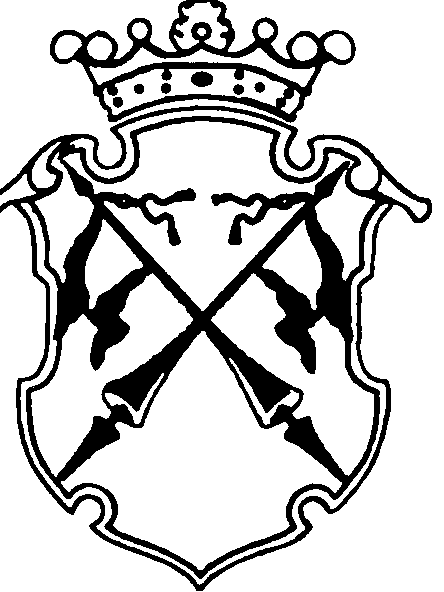 